Announcing the U13 MRA Spring Rugby Program!WHAT: The Rugby Ontario playing season doesn't begin until late May, but good rugby weather starts much earlier that that... so why wait? With a view to providing plenty of actual game playing fun and experience before the RO season kicks in, we have booked two hours of field time every weekend at De La Salle College on their excellent turf field, beginning in late March and running through to early June. Qualified volunteer coaching will be provided by our member clubs. Our first two sessions will focus on skills development, after which each session will consist of warm-ups and skills followed by actual games with balanced teams.HOW MUCH: We have made every effort to keep the registration fee as modest as possible: your $100 registration fee covers the cost of 8 weeks of turf field rentals, along with referees and trainers/physios for the 6 weeks of scheduled games. Make sure to select the MRA Spring session when registering in SportLoMo for the Toronto Dragons.  WHERE: De La Salle College, 131 Farnham Avenue (just off Avenue Rd, south of St Clair Ave – see map below)WHEN: Mix of Saturdays or Sundays, running from 24 March through to 9 June, excluding Easter and Victoria Day weekends, and excluding weekends where Rugby Ontario events are already in the works:HOW: Games will be run based on Rugby Canada’s established U13 age grade variations. Player safety is always of paramount concern. Accordingly, a referee and a registered physio will be in attendance for all game playing sessions.FINE PRINT: Only players who are currently registered with their home club (i.e. Nomads, City, Dragons or Balmy Beach) may participate in U13 MRA Spring Rugby. Why?  Being registered with your club means that you are insured via Rugby Canada, which is a requirement for participation. HOW DO I REGISTER?  Simply click on this TeamSnap link and follow the prompts to register your player.  https://go.teamsnap.com/forms/108796Looking forward to a fantastic Spring MRA season! See you on the pitch!Yours in Rugby,The MRA Spring League CommitteeMap location of De La Salle College :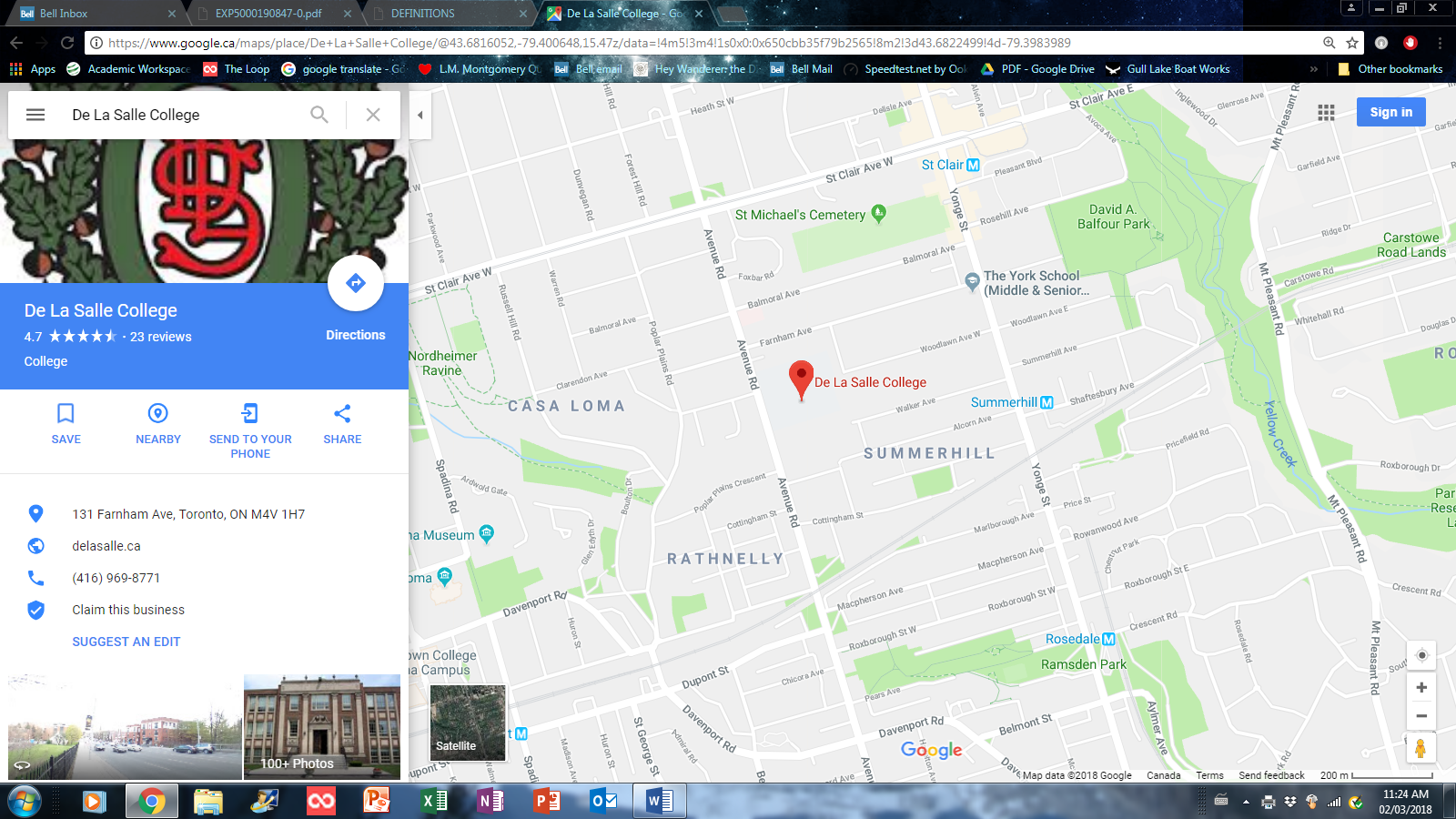 Saturday 24 March4:00-6:00PMPractice Saturday 31 MarchEaster WeekendNo RugbySaturday 7 April4:00-6:00PMPractice Sunday 15 April3:00-5:00PMWarm-up & GamesSaturday 21 April4:00-6:00PMWarm-up & GamesSunday 29 April3:00-5:00PMWarm-up & GamesSaturday 5 May4:00-6:00PMWarm-up & GamesSaturday 12 May4:00-6:00PMWarm-up & GamesSaturday 19 MayVictoria Day WeekendNo MRA RugbySunday 27 MayRO eventNo MRA RugbySunday 3 JuneRO eventNo MRA RugbySaturday 9 June4:00-6:00PMWarm-up & Games